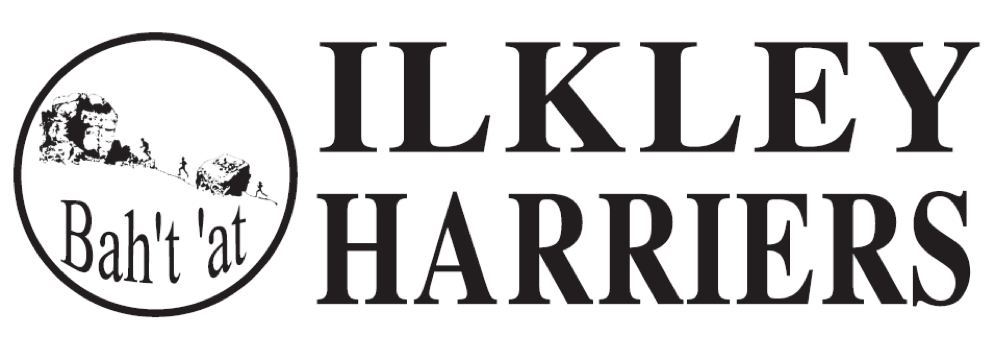 Present: Martin Archer, Neil Chapman, Hilda Coulsey, Geoff Howard, Caroline Howe, Helen Waddington, Sue Williamson. Apologies: Jean Sullivan/Richard Joel, Peter Lewis, Jane McCarthyMinutes of Meeting 29th March: AgreedMatters arising: all discussed belowRunning the ClubHarrier and Volunteer of the Month for April 2018Harrier of the month nominations:Colin Williams for completing Thirsk 10 then Blackpool marathon 3hrs 21 and a week later the Fellsman, Dave Reynier for London Marathon and a week later the 3 Peaks, Hilda Coulsey for Guisley Gallop, Thirsk 10, Fountains 10k, Pete Shields for Bradford 10k result in comeback, Jack Wood for his under 3 hrs in the 3 Peaks plus Bunny runs 1st, Mike Baldwin for his impressive 23rd in 3 Peaks, Claire Baldwin for completing 3 Peaks in comeback, Alison Weston 3rd LV50 in British fell champs and 3 Peaks, Steve Murray Thirsk 10, York 10 and Bradford 10k pb. Matt Cox sub 3hr (2:52) Manchester marathon, Jack Cummings 1st Guiseley Gallop and 1st Dick Hudsons.The winner is Peter ShieldsVolunteer of the month nominations:Pete Shields for his Wednesday sessionsPeter Lewis for newsletterPetra Bijsterveld for modernising the membership process.The winner is Peter Lewis     2. EventsHDSRL: Neil has mostly competed the prolonged process of alerting the various organisations required to hold our race and will ask again for volunteers for 19th June.  											NCSome 30 Harriers have registered to take part in the series. Our race clashes with an away run when the tennis club is closed to us.  I will investigate if this is an issue re availability of volunteers. 						  			HC BadgerStone Relays: These will not take place this year unless a volunteer is available immediately to take it on, however no forward ‘marketing’ has taken place. The social after Jack Bloor was organised by Mary Gibbons.  A date in the future, perhaps not after such a muddy race where we waited for lots of presentations, should bring many more Harriers. 						JMcCVolunteers for the Trail race have been requested.					HC      3. League RacesA request to extend the league to second claim members was considered.  As they pay the same membership (excluding the EA fee) it seems unreasonable not to include them, however the difficulties are practical. Jane should come up with some words to the effect that if second claim members want their performances to be included they must let her know their results within a specified short period as otherwise they will not be searched for. 			      			 JMcC	4. Training sessionsThe 7:45am Saturday should be redefined as an informal session of fast intervals to A59, currently a leader is not assigned.							HCMembers will be asked if they would like to train as leaders or upgraded to coaches. 												HC       5. Membership process updatingThe system is working well and HC has had ‘training’ with Petra.  Considerable work has gone into the construction of this with the associated email templates assigned to allocated groups and continues with the addition of new members and the beginners 0-5k members.		General data protection processes have been put in place to comply with the new GDPRegulations. 								            	5. Junior update A working meeting was held between Shirley, Geoff and Hilda after our last committee meeting, noted in the previous minutes,  to ensure ongoing support. The next one will be in the summer, sufficiently prior to the AGM. 	   	GH/ HC/ SW	6. Northern Athletics Our EA rep has been in contact to confirm that EA are aiming to find a solution so that the totality of northern clubs and members are not disadvantaged. We can also pursue this together with BAN. 						     SW/HCDeveloping the ClubDevelopment plan  The beginners group has 50 registered and is being led currently by Petra.  It was proposed to finish with a parkrun, then into Improvers integrated into the Tuesday session.  A new order of water bottles will not be purchased, with all the money raised going to charity. 								HC/PB	2. Junior Facilities An offer letter has been received from Sport England for the amount asked for of £50k.  Ilkley Athletics Facilities Ltd is dealing with this, the main issue being securing the ground lease.  Potentially work could start in July. Next Committee Meeting Tuesday July 3rd at 7.30pm at ILTSC.